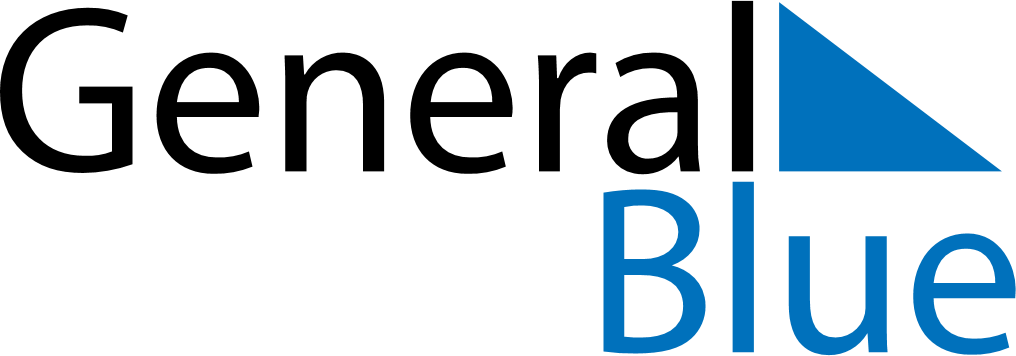 August 2024August 2024August 2024August 2024August 2024August 2024Eystur, Eysturoy, Faroe IslandsEystur, Eysturoy, Faroe IslandsEystur, Eysturoy, Faroe IslandsEystur, Eysturoy, Faroe IslandsEystur, Eysturoy, Faroe IslandsEystur, Eysturoy, Faroe IslandsSunday Monday Tuesday Wednesday Thursday Friday Saturday 1 2 3 Sunrise: 4:52 AM Sunset: 10:14 PM Daylight: 17 hours and 22 minutes. Sunrise: 4:54 AM Sunset: 10:11 PM Daylight: 17 hours and 16 minutes. Sunrise: 4:57 AM Sunset: 10:08 PM Daylight: 17 hours and 11 minutes. 4 5 6 7 8 9 10 Sunrise: 5:00 AM Sunset: 10:05 PM Daylight: 17 hours and 5 minutes. Sunrise: 5:03 AM Sunset: 10:03 PM Daylight: 16 hours and 59 minutes. Sunrise: 5:05 AM Sunset: 10:00 PM Daylight: 16 hours and 54 minutes. Sunrise: 5:08 AM Sunset: 9:57 PM Daylight: 16 hours and 48 minutes. Sunrise: 5:11 AM Sunset: 9:54 PM Daylight: 16 hours and 42 minutes. Sunrise: 5:14 AM Sunset: 9:51 PM Daylight: 16 hours and 36 minutes. Sunrise: 5:16 AM Sunset: 9:47 PM Daylight: 16 hours and 31 minutes. 11 12 13 14 15 16 17 Sunrise: 5:19 AM Sunset: 9:44 PM Daylight: 16 hours and 25 minutes. Sunrise: 5:22 AM Sunset: 9:41 PM Daylight: 16 hours and 19 minutes. Sunrise: 5:25 AM Sunset: 9:38 PM Daylight: 16 hours and 13 minutes. Sunrise: 5:27 AM Sunset: 9:35 PM Daylight: 16 hours and 7 minutes. Sunrise: 5:30 AM Sunset: 9:32 PM Daylight: 16 hours and 1 minute. Sunrise: 5:33 AM Sunset: 9:29 PM Daylight: 15 hours and 56 minutes. Sunrise: 5:35 AM Sunset: 9:26 PM Daylight: 15 hours and 50 minutes. 18 19 20 21 22 23 24 Sunrise: 5:38 AM Sunset: 9:23 PM Daylight: 15 hours and 44 minutes. Sunrise: 5:41 AM Sunset: 9:19 PM Daylight: 15 hours and 38 minutes. Sunrise: 5:44 AM Sunset: 9:16 PM Daylight: 15 hours and 32 minutes. Sunrise: 5:46 AM Sunset: 9:13 PM Daylight: 15 hours and 26 minutes. Sunrise: 5:49 AM Sunset: 9:10 PM Daylight: 15 hours and 20 minutes. Sunrise: 5:52 AM Sunset: 9:07 PM Daylight: 15 hours and 14 minutes. Sunrise: 5:54 AM Sunset: 9:03 PM Daylight: 15 hours and 8 minutes. 25 26 27 28 29 30 31 Sunrise: 5:57 AM Sunset: 9:00 PM Daylight: 15 hours and 3 minutes. Sunrise: 6:00 AM Sunset: 8:57 PM Daylight: 14 hours and 57 minutes. Sunrise: 6:02 AM Sunset: 8:54 PM Daylight: 14 hours and 51 minutes. Sunrise: 6:05 AM Sunset: 8:50 PM Daylight: 14 hours and 45 minutes. Sunrise: 6:08 AM Sunset: 8:47 PM Daylight: 14 hours and 39 minutes. Sunrise: 6:10 AM Sunset: 8:44 PM Daylight: 14 hours and 33 minutes. Sunrise: 6:13 AM Sunset: 8:41 PM Daylight: 14 hours and 27 minutes. 